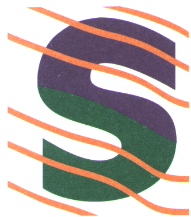 SHIMNA INTEGRATED COLLEGECanteen Menu 2019-2020Also available daily:Break TimeHot PancakesCheese on toastToasted teacakesSconesSelection of sandwiches/wraps etc.Crusty rollsFresh fruitFruit potsYoghurtsWaters & juiceMilkToaster for students to use as required for: -Bread – brown & whiteBagels MuffinsLunch Time:Selection of sandwiches/wraps etc.Selection of paninisCrusty rollsTubs of cheese, coleslaw & plain chickenFresh fruitFruit potsYoghurtsCans of still & sparkling waterCans of Suso flavoured waterMilkToaster for students to use as required for: -Bread – brown & whiteBagels MuffinsWeek 1 begins:Week 2 begins:Week 3 begins:2 September 201923 September 201914 October 201911 November 20192 December 20196 January 202027 January 202017 February 20209 March 202030 March 202027 April 202018 May 20208 June 20209 September 201930 September 201921 October 201918 November 20199 December 201913 January 20203 February 202024 February16 March 20206 April 20204 May 202025 May 202015 June 202016 September 20197 October 20194 November 201925 November 201916 December 201920 January 202010 February 20202 March 202023 March 202020 April 202011 May 20201 June 202022 June 2020Week 1MondayTuesdayWednesdayThursdayFridayMain CourseCornish Pastie, Potatoes & VegetablesGlutenMilkSoyaNuts (possible trace)Battered Fish, Potatoes & VegetablesGlutenFishMustardBoiled Gammon, Potatoes & VegetablesStuffed Chicken & Bacon Rolls, Potatoes & VegetablesGlutenMilkBreaded Fish, Potatoes & VegetablesGlutenFishMustardHealthyOptionChicken Curry & RiceGlutenMustardSweet & Sour Chicken & RiceGlutenChicken & Broccoli Pasta BakeGlutenMilkBeef Curry & RiceGlutenMustardPasta BolognaiseGlutenVegetarianOptionCheesy Salsa WrapGlutenMilkCheese & Tomato PizzaGluten MilkNoodles & Curry SauceGlutenEggsMustardGarlic PotatoesMilkNoodles & Stir Fry VegetablesGlutenEggsSoya Baked Potatoes & BeansGlutenBaked Potatoes & BeansGlutenBaked Potatoes & BeansGlutenBaked Potatoes & BeansGlutenBaked Potatoes & BeansGlutenVegetable Soup & Crusty RollCeleryGlutenVegetable Soup & Crusty RollCeleryGlutenChicken Soup & Crusty RollGlutenMilkChicken Soup & Crusty RollGlutenMilkVegetable Soup & Crusty RollCeleryGlutenHotdogsGluten                     MustardMilk                          SoyaSulphur DioxideChipsChicken BurgerGlutenMilkChipsHotdogsGluten                     MustardMilk                          SoyaSulphur DioxideWeek 2MondayTuesdayWednesdayThursdayFridayMain CoursePork Chops, Potatoes & VegetablesBattered Fish, Potatoes & VegetablesGlutenFishMustardBraised Steak & Onions, Potatoes & VegetablesGluten          MustardMilk              CeleryEggs              SoyaIrish StewBreaded Fish, Potatoes & VegetablesGlutenFishMustardHealthyOptionChicken Curry & RiceGlutenMustardChicken Korma & RiceMustardChicken & Vegetable Pasta BakeGlutenMilkChicken Supreme & RiceGlutenMilk Lasagne & Garlic BreadGlutenMilkVegetarianOptionMushroom Vol au vents EggsGlutenMilkCheesy Salsa WrapGluten MilkNoodles & Curry SauceGlutenEggsMustardCheese & Tomato PizzaGluten MilkVegetable Fried Rice & Curry SauceGlutenMustardSoya Baked Potatoes & BeansGlutenBaked Potatoes & BeansGlutenBaked Potatoes & BeansGlutenBaked Potatoes & BeansGlutenBaked Potatoes & BeansGlutenVegetable Soup & Crusty RollCeleryGlutenVegetable Soup & Crusty RollCeleryGlutenChicken Soup & Crusty RollGlutenMilkChicken Soup & Crusty RollGlutenMilkVegetable Soup & Crusty RollCeleryGlutenHotdogsGluten                 MustardMilk                      SoyaSulphur DioxideChips¼ lb BurgerGlutenChipsHotdogsGluten                     MustardMilk                          SoyaSulphur DioxideWeek 3MondayTuesdayWednesdayThursdayFridayMain CourseShepherd’s Pie, Potatoes & VegetablesGluten        MustardMilk             EggSoyaCeleryBattered Fish, Potatoes & VegetablesGlutenFishMustardStuffed Bacon Rolls, Potatoes & VegetablesGlutenMilkBreaded Chicken Fillets, Potatoes & VegetablesGluten        MustardMilk             EggSoyaCeleryBreaded Fish, Potatoes & VegetablesGlutenFishMustardHealthyOptionChicken Curry & RiceGlutenMustardChicken Tikka & RiceGlutenMilkChicken, Tomato & Basil Pasta BakeGlutenBeef Stroganoff & RiceGlutenMustard Italian Meatballs & SpaghettiGlutenEggVegetarianOptionVegetable QuicheEggsGlutenMilkCheese & Tomato PizzaGluten MilkNoodles & Curry SauceGlutenEggsMustardMushroom Omelette MilkEggVegetable Curry & RiceGlutenMustard Baked Potatoes & BeansGlutenBaked Potatoes & BeansGlutenBaked Potatoes & BeansGlutenBaked Potatoes & BeansGlutenBaked Potatoes & BeansGlutenVegetable Soup & Crusty RollCeleryGlutenVegetable Soup & Crusty RollCeleryGlutenChicken Soup & Crusty RollGlutenMilkChicken Soup & Crusty RollGlutenMilkVegetable Soup & Crusty RollCeleryGlutenHotdogsGluten                   MustardMilk                       SoyaSulphur DioxideChipsChicken KebabsCeleryChipsHotdogsGluten               MustardMilk                   SoyaSulphur Dioxide